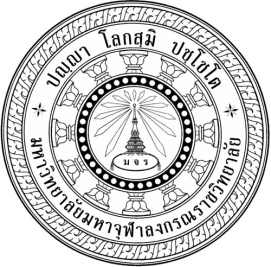 บทบาทผู้นำฝ่ายปกครองในการจัดการปัญหาความขัดแย้งในชุมชน         อำเภอบ้านบึง จังหวัดชลบุรีTHE ROLE OF ADMINISTRATIVE LEADERSHIP IN COMMUNITY CONFLICT MANAGEMENT OF BANBUENG DISTRICT, CHONBURI PROVINCEพระมหาวิเศษ  กนฺตธมฺโม (มั่งคั่ง)สารนิพนธ์นี้เป็นส่วนหนึ่งของการศึกษาตามหลักสูตรปริญญารัฐประศาสนศาสตรมหาบัณฑิตบัณฑิตวิทยาลัยมหาวิทยาลัยมหาจุฬาลงกรณราชวิทยาลัยพุทธศักราช ๒๕๖๑ชื่อสารนิพนธ์	: บทบาทผู้นำฝ่ายปกครองในการจัดการปัญหาความขัดแย้งในชุมชน	  อำเภอบ้านบึง จังหวัดชลบุรีผู้วิจัย	: พระมหาวิเศษ กนฺตธมฺโม (มั่งคั่ง)ปริญญา	: รัฐประศาสนศาสตรมหาบัณฑิต คณะกรรมการควบคุมสารนิพนธ์: ผศ. ดร.ธิติวุฒิ หมั่นมี, พธ.บ. (การสอนสังคม), พธ.ม. (ปรัชญา),  พธ.ด. (รัฐประศาสนศาสตร์)	: ผศ. ดร.เกียรติศักดิ์ สุขเหลือง, พธ.บ. (การบริหารรัฐกิจ),	  ศศ.ม. (การจัดการการพัฒนาสังคม), รป.ด. (รัฐประศาสนศาสตร์)วันสำเร็จการศึกษา	: ๒๘ กุมภาพันธ์ ๒๕๖๒บทคัดย่อการวิจัยครั้งนี้วัตถุประสงค์ ๑) เพื่อศึกษาบทบาทผู้นำฝ่ายปกครองในการจัดการปัญหาความขัดแย้งในอำเภอบ้านบึง จังหวัดชลบุรี ๒) เพื่อเปรียบเทียบความคิดเห็นของประชาชนที่มีต่อบทบาทผู้นำฝ่ายปกครองในการจัดการปัญหาความขัดแย้งในอำเภอบ้านบึง จังหวัดชลบุรี จำแนกตามปัจจัยส่วนบุคคล และ ๓) เพื่อศึกษาปัญหา อุปสรรค และข้อเสนอแนะแนวทางการเสริมสร้างบทบาทผู้นำฝ่ายปกครองในการจัดการปัญหาความขัดแย้งในอำเภอบ้านบึง จังหวัดชลบุรี การวิจัยเป็นแบบผสานวิธี ประกอบด้วยการวิจัยเชิงปริมาณ ใช้แบบสอบถามเป็นเครื่องมือในการเก็บรวบรวมข้อมูล โดยมีค่าความเชื่อมั่นทั้งฉบับเท่ากับ ๐.๘๘๘ กลุ่มตัวอย่างคือประชาชนในอำเภอบ้านบึง จังหวัดชลบุรี จำนวน ๓๙๘ คนโดยสุ่มตัวอย่างจากประชากรทั้งหมด ๗๘,๑๗๒ คน คำนวณจากสูตรทาโร่ยามาเน่สถิติที่ใช้ในการวิเคราะห์ข้อมูล ได้แก่ ค่าความถี่ ค่าร้อยละค่าเฉลี่ย และค่าส่วนเบี่ยงเบนมาตรฐาน ทดสอบสมมติฐานโดยการทดสอบค่าที (t-test) และการทดสอบค่าเอฟ (F-test) ด้วยวิธีการวิเคราะห์ความแปรปรวนทางเดียว เมื่อพบว่ามีความแตกต่างจะทำการเปรียบเทียบความแตกต่างค่าเฉลี่ยเป็นรายคู่ด้วยวิธีผลต่างนัยสำคัญน้อยที่สุด ส่วนการวิเคราะห์ข้อมูลจากแบบสอบถามปลายเปิด วิเคราะห์โดยการพรรณนาแจกแจงความถี่ประกอบตาราง และการวิจัยเชิงคุณภาพ ใช้การสัมภาษณ์เชิงลึกจากผู้ให้ข้อมูลสำคัญ จำนวน ๑๒ คน วิเคราะห์ข้อมูลโดยใช้เทคนิควิเคราะห์เนื้อหาเชิงพรรณนาผลการวิจัยพบว่า๑) บทบาทผู้นำฝ่ายปกครองในการจัดการปัญหาความขัดแย้งในอำเภอบ้านบึง จังหวัดชลบุรีโดยภาพรวมอยู่ในระดับมาก (= ๔.๐๘, S.D. = ๐.๔๑๔) เมื่อจำแนกเป็นรายด้านพบว่า อยู่ในระดับมากทุกด้าน ตามลำดับค่าเฉลี่ย คือ ด้านการหลีกเลี่ยง (= ๔.๑๑, S.D. = ๐.๔๗๘) ด้านการปรองดอง (= ๔.๑๐, S.D. = ๐.๔๗๙) ด้านการร่วมมือ (= ๔.๑๐, S.D. = ๐.๔๗๒) ด้านการประนีประนอม (= ๔.๐๗, S.D. = ๐.๔๖๗) และด้านการบังคับ (= ๔.๐๔, S.D. = ๐.๕๒๙)๒) ผลการเปรียบเทียบความคิดเห็นของประชาชนต่อบทบาทผู้นำฝ่ายปกครองในการจัดการปัญหาความขัดแย้งในอำเภอบ้านบึง จังหวัดชลบุรี โดยจำแนกตามปัจจัยส่วนบุคคล พบว่า ประชาชนที่มีเพศต่างกัน มีความคิดเห็นไม่แตกต่างกัน จึงปฏิเสธสมมติฐานการวิจัย ส่วนประชาชนที่มี อายุ ระดับการศึกษา อาชีพ และระยะเวลาที่อาศัยอยู่ในพื้นที่ต่างกัน มีความคิดเห็นแตกต่างกันอย่างมีนัยสำคัญทางสถิติที่ระดับ ๐.๐๑ จึงยอมรับสมมติฐานการวิจัย๓) ปัญหา อุปสรรคบทบาทผู้นำฝ่ายปกครองในการจัดการปัญหาความขัดแย้งในอำเภอบ้านบึง จังหวัดชลบุรีพบว่า ผู้นำบางท่านอยู่ใต้บารมีของผู้มีอำนาจในท้องถิ่น พอมีปัญหาเกิดขึ้นจึงไม่สามารถแก้ไขปัญหาได้ประชาชนไม่ฟังเหตุผลต่างคนต่างกระทบกันและโทษที่จะได้รับตามกฎหมายก็ตามมา และมีการแบ่งฝักแบ่งฝ่ายคนละข้างกันจึงทำให้ปัญหาต่างๆบานปลายเพราะคนรอบข้างคอยส่งเสริมทำให้ชุมชนแตกแยกกัน ตลอดจนถึงการใช้อำนาจในทางที่ไม่ชอบธรรม และผู้นำบางท่าน   ไม่ออกมาทำงานอย่างเต็มที่เอาแต่ประโยชน์ส่วนตนโดยไม่คำนึงถึงประโยชน์ส่วนรวม ข้อเสนอแนะคือ ผู้นำต้องมีความเป็นกลางของทุกๆ ปัญหา ควรใช้ผู้ใหญ่ที่ทั้งสองฝ่ายหรือกลุ่มคนที่นับถือ มาช่วยเป็นกลางเพื่อแก้ไข ทุกคนต้องใช้เหตุผลในการลดปัญหาความขัดแย้ง ควรหากิจกรรมให้ทำร่วมกันในด้านความสามัคคีกลมเกลียวรักกันในชุมชนให้มีบ่อยๆขึ้น เพราะถ้ามีการร่วมมือทำกิจกรรมร่วมกันก็จะซึมซับไปเรื่อยๆแล้วชุมชนก็จะรักกัน Research Paper Title		: The Role of Administrative Leadership in Community 	  Conflict Management of Ban Bueng District, 	 	  ChonBuri  Province.Researcher			: Phramahawiset Kantathammo (Mangkhang)Degree				: Master of Public Administration 			Research Paper Supervisory Committee				: Asst. Prof. Dr. Thitiwut Manmee, B.A. (Teaching 			                          Social Studies), M.A. (Philosophy), Ph.D. (Public 			                          Administration)				  Asst. Prof. Dr. Kiettisak Suklueang, B.A. (Public 			                          Administration), M.A. (Social Development 				              Management), D.P.A. (Public Administration)Date of Graduation		: February 28,2019AbstractObjectives of this research paper were to: 1. Study the role of administrative leadership in community conflict management of Ban Bueng District, Chon Buri Province, 2. Compare the people’s opinions classified by personal factors about the role of administrative leadership in the community conflict management of Ban Bueng District, Chon Buri Province, and 3. Study the problems, obstacles and suggestions of the guidelines for strengthening the role of administrative leadership in the community conflict management of Ban Bueng District, Chon Buri Province. Methodology was the mixed methods: The quantitative research collected data by questionnaires with reliability value of 0.888 from 398 samples derived from the populations of 78,172 people in Ban Bueng District, Chon Buri Province by random sampling using the formula of Taro Yamane. Data were analyzed by frequency, percentage, mean, standard deviation, t -test, F-test, One-Way ANOVA and Least Significant Difference (LSD). The qualitative method collected data from 12 key informants by in-depth-interview and analyzed data by descriptive content analysis.Findings of the research were as follows:	1) The role of administrative leadership in the community conflict management of Ban Bueng District, Chon Buri by overall was at high level (= 4.08, S.D. = 0.414). Considering by each aspect, all aspects were rated at high level which were ranked as Avoidance was at = 4.11, S.D. = 0.478, Reconciliation was at = 4.10, S.D. = 0.479, Collaboration was at = 4.10, S.D. = 0.472, Compromise was at  = 4.07, S.D. = 0.467 and Compulsion was at  = 4.04, S.D. = 0.529.2) The comparative results of people’s opinions classified by personal factors towards the role of administrative leadership in the community conflict management of Ban Bueng District, Chon Buri Province revealed that people with different genders held no different opinions, thus rejecting the set hypothesis. People with different ages, levels of education, occupations and length of residency held different opinions at statistically significant level at 0.01, thus accepting the set hypothesis.3) Regarding the problems and obstacles of the role of administrative leadership in the community conflict management of Ban Bueng District, Chon Buri Province, some leaders were under the influence of the local authorities, when problem occurred, they could not be solved. People did not listen to reasons that could cause conflicts to arise within community, and it will lead them to get punishment by law. Segregation in the community escalated more problems Incitement and power abuse created more conflicts in the community. Moreover, some leaders did not dedicate to work for common good but they only worked for their own benefits. The suggestion was that the leaders must be neutral in every problem. Both Seniors or respectable elders from both sides should be brought to be arbitrators in the community. Everybody should help solve problems with reasons. There should be common activities that can promote the unity in the community frequently and eventually these activities will yield love and harmony in the community. ภาคผนวก ช แบบสอบถาม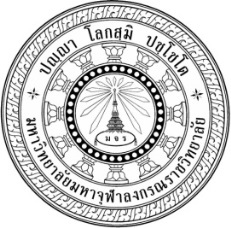 แบบสอบถามเพื่อการวิจัยเรื่องบทบาทผู้นำฝ่ายปกครองในการจัดการปัญหาความขัดแย้งในชุมชน อำเภอบ้านบึง จังหวัดชลบุรีคำชี้แจง	แบบสอบถามเพื่อการวิจัยฉบับนี้มีวัตถุประสงค์เพื่อศึกษาบทบาทผู้นำฝ่ายปกครองในการจัดการปัญหาความขัดแย้ง เปรียบเทียบความคิดเห็นของประชาชนที่มีต่อบทบาทผู้นำฝ่ายปกครองในการจัดการปัญหาความขัดแย้ง จำแนกตามปัจจัยส่วนบุคคล และศึกษาปัญหา อุปสรรค และข้อเสนอแนะในทางการเสริมสร้างบทบาทผู้นำฝ่ายปกครองในการจัดการปัญหาความขัดแย้งในอำเภอบ้านบึง จังหวัดชลบุรี	ข้อมูลที่ได้จะแปลผลของการวิจัยในภาพรวมผู้ทำวิจัยจะเก็บข้อมูลของท่านเป็นความลับและใช้ประโยชน์เฉพาะการวิจัยนี้เท่านั้นจะไม่มีผลกระทบต่อท่านหรือหน่วยงานของท่านแต่อย่างใดแบบสอบถามนี้ แบ่งออกเป็น ๓ ตอน คือตอนที่ ๑ แบบสอบถามเกี่ยวกับปัจจัยส่วนบุคคลของผู้ตอบแบบสอบถามตอนที่ ๒ แบบสอบถามเกี่ยวกับความคิดเห็นที่มีต่อบทบาทผู้นำฝ่ายปกครองในการจัดการปัญหาความขัดแย้งในอำเภอบ้านบึง จังหวัดชลบุรีตอนที่ ๓ แบบสอบถามเกี่ยวกับปัญหา อุปสรรคและข้อเสนอแนะเกี่ยวกับแนวทางในการพัฒนาบทบาทผู้นำฝ่ายปกครองในการจัดการปัญหาความขัดแย้งในอำเภอบ้านบึง จังหวัดชลบุรี 	ผู้ทำวิจัยหวังเป็นอย่างยิ่งว่าคงจะได้รับความเมตตาอนุเคราะห์จากท่านผู้ตอบแบบสอบถามเป็นอย่างดี จึงขอกราบขอบพระคุณมา ณ โอกาสนี้พระมหาวิเศษ กนฺตธมฺโม (มั่งคั่ง)	นิสิตปริญญาโทหลักสูตรรัฐประศาสนศาสตรมหาบัณฑิต	 บัณฑิตวิทยาลัยมหาวิทยาลัยมหาจุฬาลงกรณราชวิทยาลัยตอนที่ ๑ สถานภาพส่วนบุคคลของผู้ตอบแบบสอบถามคำชี้แจง	 	โปรดเขียนเครื่องหมาย ลงใน □ หน้าข้อความตามสภาพที่เป็นจริงเกี่ยวกับ		ผู้ตอบแบบสอบถาม	๑. เพศ  ชาย					  หญิง๒. อายุ		  ๑๘ – ๒๙ ปี			  ๓๐ – ๔๙ ปี   ๕๐ ปีขึ้นไป๓.  ระดับการศึกษา  ประถมศึกษา			  มัธยมศึกษา/ปวช./ปวส.		  ปริญญาตรี				  สูงกว่าปริญญาตรี๔.  อาชีพ  รับจ้าง					 สมาชิกกลุ่มต่างๆ ในชุมชน		 ค้าขาย เกษตรกรรม พนักงานทั่วไป	 ข้าราชการประจำ/ข้าราชการการเมือง ๕.  ระยะเวลาที่อาศัยอยู่ในพื้นที่  ๑ – ๕ ปี				  ๖ – ๑๐ ปี  ๑๑ – ๑๕ ปี			  มากกว่า ๑๕ ปีตอนที่  ๒    แบบสอบถามเกี่ยวกับความคิดเห็นที่มีต่อบทบาทผู้นำฝ่ายปกครองในการจัดการปัญหาความขัดแย้งในชุมชน อำเภอบ้านบึง จังหวัดชลบุรี คำชี้แจง	โปรดทำเครื่องหมาย  ในช่องระดับความคิดเห็นที่มีต่อบทบาทผู้นำฝ่ายปกครอง	ในการจัดการปัญหาความขัดแย้งในชุมชน ที่ตรงกับสภาพความเป็นจริง โดยกำหนด	ระดับคะแนน ดังนี้๕ หมายถึง เห็นว่ามีความคิดเห็น อยู่ในระดับมากที่สุด๔ หมายถึง เห็นว่ามีความคิดเห็น อยู่ในระดับมาก๓ หมายถึง เห็นว่ามีความคิดเห็น อยู่ในระดับปานกลาง๒ หมายถึง เห็นว่ามีความคิดเห็น อยู่ในระดับน้อย๑ หมายถึง เห็นว่ามีความคิดเห็น อยู่ในระดับน้อยที่สุดตอนที่ ๓  ปัญหา อุปสรรค และข้อเสนอแนะแนวทางการเสริมสร้างบทบาทผู้นำฝ่ายปกครองในการจัดการปัญหาความขัดแย้งในชุมชน อำเภอบ้านบึง จังหวัดชลบุรี๑. บทบาทการจัดการปัญหาความขัดแย้งในชุมชนของผู้นำฝ่ายปกครอง ด้านการหลีกเลี่ยงปัญหา อุปสรรค.......................................................................................................................................................................................................................................................................................................................................................................................................................................................	ข้อเสนอแนะ............................................................................................................................................................................................................................................................................................................................................................................................................................................................๒. บทบาทการจัดการปัญหาความขัดแย้งในชุมชนของผู้นำฝ่ายปกครอง ด้านการปรองดองปัญหา อุปสรรค.......................................................................................................................................................................................................................................................................................................................................................................................................................................................	ข้อเสนอแนะ............................................................................................................................................................................................................................................................................................................................................................................................................................................................๓. บทบาทการจัดการปัญหาความขัดแย้งในชุมชนของผู้นำฝ่ายปกครอง ด้านการประนีประนอมปัญหา อุปสรรค.......................................................................................................................................................................................................................................................................................................................................................................................................................................................	ข้อเสนอแนะ............................................................................................................................................................................................................................................................................................................................................................................................................................................................๔. บทบาทการจัดการปัญหาความขัดแย้งในชุมชนของผู้นำฝ่ายปกครอง ด้านการร่วมมือกันปัญหา อุปสรรค.......................................................................................................................................................................................................................................................................................................................................................................................................................................................	ข้อเสนอแนะ............................................................................................................................................................................................................................................................................................................................................................................................................................................................๕. บทบาทการจัดการปัญหาความขัดแย้งในชุมชนของผู้นำฝ่ายปกครอง ด้านการบังคับปัญหา อุปสรรค.......................................................................................................................................................................................................................................................................................................................................................................................................................................................	ข้อเสนอแนะ............................................................................................................................................................................................................................................................................................................................................................................................................................................................-- ขอขอบคุณทุกท่านที่ตอบแบบสอบถาม --ภาคผนวก ซแบบสัมภาษณ์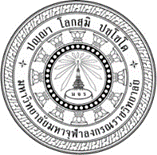 แบบสัมภาษณ์เพื่อการวิจัยเรื่อง บทบาทผู้นำฝ่ายปกครองในการจัดการปัญหาความขัดแย้งในชุมชน อำเภอบ้านบึง จังหวัดชลบุรี.............................................................ตอนที่ ๑ ข้อมูลผู้ให้สัมภาษณ์		ชื่อ-นามสกุล...............................................................................................................	อายุ............ปี  วุฒิการศึกษา..................................อาชีพ...........................................	ตำแหน่งงาน...............................................................................................................	หน่วยงานที่สังกัด.......................................................................................................	วัน/เดือน/ปี ที่ให้สัมภาษณ์........................................................................................ตอนที่ ๒ 	ข้อเสนอแนะในการเสริมสร้างบทบาทผู้นำฝ่ายปกครองในการจัดการปัญหาความขัดแย้งในชุมชน อำเภอบ้านบึง จังหวัดชลบุรี	๑. ด้านการหลีกเลี่ยง	............................................................................................................................................................................................................................................................................................................................................................................................................................................…………………………………………………………………………………………………………………………………….	๒. ด้านการปรองดอง	...............................................................................................................................................................................................................................................................................................................................................................................................................................................................................................................................................................................................	๓. ด้านการประนีประนอม	...............................................................................................................................................................................................................................................................................................................................................................................................................................................................................................................................................................................................		๔. ด้านการร่วมมือกัน	...............................................................................................................................................................................................................................................................................................................................................................................................................................................................................................................................................................................................	๕. ด้านการบังคับ	...............................................................................................................................................................................................................................................................................................................................................................................................................................................................................................................................................................................................ผู้วิจัยขอขอบคุณทุกท่านในความกรุณาสำหรับการให้สัมภาษณ์ในครั้งนี้พระมหาวิเศษ กนฺตธมฺโม (มั่งคั่ง)นิสิตหลักสูตรรัฐประศาสนศาสตรมหาบัณฑิต สาขาวิชารัฐประศาสนศาสตร์บัณฑิตวิทยาลัย มหาวิทยาลัยมหาจุฬาลงกรณราชวิทยาลัย ข้อที่บทบาทผู้นำฝ่ายปกครองในการจัดการปัญหาความขัดแย้งในอำเภอบ้านบึงระดับความคิดเห็นระดับความคิดเห็นระดับความคิดเห็นระดับความคิดเห็นระดับความคิดเห็นข้อที่บทบาทผู้นำฝ่ายปกครองในการจัดการปัญหาความขัดแย้งในอำเภอบ้านบึง๕๔๓๒๑ด้านการหลีกเลี่ยง๑กำนันผู้ใหญ่บ้านมักตัดสินปัญหาของคู่กรณีโดยหลีกเลี่ยงความเป็นเครือญาติ๒เมื่อเกิดปัญหาความขัดแย้งขึ้นในหมู่บ้าน กำนันผู้ใหญ่บ้านได้แสดงบทบาทแก้ไขปัญหาทุกครั้ง เพื่อเป็นการหลีกเลี่ยงความรุนแรงของปัญหาที่นำไปสู่ความแตกแยก๓กำนันผู้ใหญ่บ้านได้หลีกเลี่ยงการเผชิญหน้า โดยห้ามทะเลาะโต้เถียงกันจนกว่าจะมีคนกลางเพื่อตัดสินยุติความกัน๔กำนันผู้ใหญ่บ้านหลีกเลี่ยงการได้รับผลตอบแทนจากการแก้ไขปัญหาจบลง๕กำนันผู้ใหญ่บ้านมักจะระงับเหตุอารมณ์ เพื่อหลีกเลี่ยงปัญหายืดเยื้อหรือเสียเวลา ระหว่างการสนทนาปัญหา๖กำนันผู้ใหญ่บ้านจัดตัวแทนที่คู่กรณีเคารพ นับถือ เป็นตัวแทนในการแก้ไขปัญหาความขัดแย้งด้านการปรองดอง๑เมื่อเกิดปัญหาความขัดแย้งในหมู่บ้าน กำนันผู้ใหญ่บ้านได้ใช้เวลาเข้าไปพูดคุยกับคู่กรณีแต่ละฝ่ายที่บ้านเพื่อลดความขัดแย้งก่อนจะมีข้อพิพาท๒เมื่อเกิดความขัดแย้งกำนันผู้ใหญ่บ้านเสนอให้มีการเจรจาเพื่อให้เกิดความพอใจกับทุกฝ่าย๓กำนันผู้ใหญ่บ้านใช้ความสัมพันธ์ส่วนตัวทำให้คู่กรณียอมรับข้อตกลงในการแก้ไขปัญหาความขัดแย้งร่วมกัน๔กำนันผู้ใหญ่บ้านใช้ความศรัทธาและความเชื่อถือจากลูกบ้านในการยุติปัญหาของคู่กรณีด้วยการยุติปัญหาของคู่กรณีด้วยสันติวิธี๕กำนันผู้ใหญ่บ้านได้ชี้แจงให้คู่กรณีเข้าใจถึงผลกระทบและโทษที่จะได้รับตามกฎหมาย เมื่อคู่กรณีไม่ยอมรับข้อตกลงด้วยสันติวิธี๖กำนันผู้ใหญ่บ้านใช้อำนาจหน้าที่ด้วยวิธีการรอมชอมในปัญหาก่อนใช้มาตรการทางกฎหมายแก้ไขปัญหาความขัดแย้งที่เกิดขึ้นด้านการประนีประนอม๑เมื่อมีการแก้ไขปัญหาความขัดแย้งในหมู่บ้าน กำนันผู้ใหญ่บ้านเปิดโอกาสให้บุคคลอื่นในหมู่บ้านเข้าร่วมช่วยเหลือในกระบวนการแก้ไขปัญหาเพื่อหาข้อยุติ๒กำนันผู้ใหญ่บ้านใช้ความสัมพันธ์ส่วนตัวช่วยในการต่อรองอะลุ่มอล่วยให้คู่กรณียอมรับเงื่อนไข และข้อตกลงระหว่างกัน๓กำนันผู้ใหญ่บ้านอธิบายผลกระทบที่เกิดขึ้นตามตัวบทกฎหมายกับคู่กรณีทั้งสองฝ่ายเพื่อประนีประนอมให้คู่กรณียุติความขัดแย้งระหว่างกัน๔กำนันผู้ใหญ่บ้านยกกรณีตัวอย่างความรุนแรงที่เกิดขึ้นเนื่องจากการไม่ยอมความกัน เพื่อให้คู่กรณีทราบถึงคุณและโทษของความขัดแย้ง๕กำนันผู้ใหญ่บ้านแก้ไขปัญหาความขัดแย้งด้วยการเจรจาต่อรองให้ทั้ง ๒ ฝ่ายพบกันครึ่งทางเพื่อให้เป็นผลสำเร็จ๖เมื่อเกิดความขัดแย้งกำนันผู้ใหญ่บ้านใช้ความสามารถในการเจรจาต่อรองเพื่อให้ทั้ง ๒ฝ่ายเห็นแก่ประโยชน์ส่วนรวมและหาทางออกที่ดีที่สุดให้กับทุกฝ่ายด้านการร่วมมือกัน๑เมื่อเกิดความขัดแย้งกำนันผู้ใหญ่บ้านมักแก้ไขปัญหาโดยอาศัยความร่วมมือจากทุกฝ่ายในชุมชน๒กำนันผู้ใหญ่บ้านได้เชิญผู้อาวุโสหรือผู้ทรงคุณวุฒิเข้าร่วมในการพิจารณาแก้ไขปัญหาความขัดแย้ง๓กำนันผู้ใหญ่บ้านให้ความร่วมมืออย่างเต็มที่ในการแก้ปัญหาความขัดแย้งที่เกิดขึ้น๔กำนันผู้ใหญ่บ้านได้ขอให้ลูกบ้านให้ความร่วมมือในการเข้าร่วมกระบวนการช่วยแก้ไขแก้ปัญหาความขัดแย้งในหมู่บ้าน๕กำนันผู้ใหญ่บ้านให้ความสำคัญต่อการแก้ไขปัญหาความขัดแย้ง โดยถือว่าเป็นหน้าที่และความรับผิดชอบของทุกคนในชุมชน๖กำนันผู้ใหญ่บ้านสนับสนุนให้ทุกคนสามารถแลกเปลี่ยนความคิดเห็นได้อย่างอิสระ โดยเชื่อว่าความคิดเห็นของทุกคนสำคัญ สามารถลดปัญหาความขัดแย้งได้ด้านการบังคับ๑เมื่อเกิดความขัดแย้งระหว่างคู่กรณีขึ้น กำนันผู้ใหญ่บ้านได้แสดงบทบาทตามตำแหน่งอำนาจหน้าที่ โดยการสั่งให้คู่กรณียอมรับการแก้ไขตามคำสั่ง ๒เมื่อเกิดปัญหาความขัดแย้งระหว่างคู่กรณีขึ้น กำนันผู้ใหญ่บ้านแสวงหาการสนับสนุนจากคนอื่นเพื่อป้องกันการโต้แย้งหรือการตัดสินยุติความขัดแย้ง๓ปัญหาความขัดแย้งในชุมชนยุติลง เนื่องจากกำนันผู้ใหญ่บ้านได้นำข้อกฎหมายเกี่ยวกับบทลงโทษมาแสดงให้คู่กรณียอมรับเงื่อนไขการตัดสินปัญหาที่เกิดขึ้น๔กำนันผู้ใหญ่บ้านได้นำข้อกฎหมายเกี่ยวกับบทลงโทษมาแสดงให้คู่กรณีได้รับทราบถึงผลการตัดสินปัญหาที่เกิดขึ้น๕กำนันผู้ใหญ่บ้านใช้ความเป็นคุ้นเคย บังคับให้คู่กรณียอมรับเงื่อนไขการตัดสินปัญหาที่เกิดขึ้น๖เมื่อเกิดปัญหาความขัดแย้งขึ้นกำนันผู้ใหญ่บ้านมักจะเอาอำนาจ ตำแหน่ง บารมีหรือความได้เปรียบทางสถานะที่เหนือกว่ามากล่าวอ้างประกอบเพื่อยุติความขัดแย้ง